Woche vom 12.-16.04.2021.-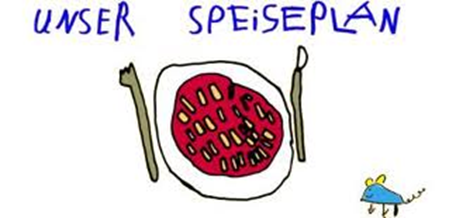 Woche vom 12.-16.04.2021Montag: Tortellini in Soße aus dem Ofen Dienstag:Kartoffelklöße, Bratwurst, MaisMittwoch:Milchnudeln mit Zucker und ZimtDonnerstag: Fischstäbchen, Kroketten, ErbsenFreitag:Spinat – Püree - EiFrühstück und Mittagessen je 3,00 Euro